264NAŘÍZENÍ VLÁDYze dne 31. srpna 2022,kterým se mění nařízení vlády č. 341/2017 Sb., o platových poměrech zaměstnancůve veřejných službách a správě, ve znění pozdějších předpisů, a nařízení vlády č. 304/2014 Sb.,o platových poměrech státních zaměstnanců, ve znění pozdějších předpisů

Vláda nařizuje podle § 123 odst. 6 písm. f) zákona č. 262/2006 Sb., zákoník práce, ve znění zákona č. 362/2007 Sb., zákona č. 364/2011 Sb., zákona č. 365/2011 Sb. a zákona č. 250/2014 Sb., a podle § 145 odst. 1 zákona č. 234/2014 Sb., o státní službě, ve znění zákona č. 35/2019 Sb.:


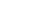 ČÁST PRVNÍZměna nařízení vlády o platových poměrech zaměstnancůve veřejných službách a správěČl. I
Příloha č. 1 k nařízení vlády č. 341/2017 Sb., o platových poměrech zaměstnanců ve veřejných službách a správě, ve znění nařízení vlády č. 263/2018 Sb., nařízení vlády č. 300/2019 Sb., nařízení vlády č. 420/2021 Sb. a nařízení vlády č. 531/2021 Sb., včetně nadpisu zní:

„Příloha č. 1 k nařízení vlády č. 341/2017 Sb.Stupnice platových tariů podle platových tříd a platových stupňů pro zaměstnance uvedené v § 5 odst. 1(v Kč měsíčně)ČÁST DRUHÁZměna nařízení vlády o platových poměrech státních zaměstnancůČl. II
Příloha č. 2 k nařízení vlády č. 304/2014 Sb., o platových poměrech státních zaměstnanců, ve znění nařízení vlády č. 279/2015 Sb., nařízení vlády č. 327/2016 Sb., nařízení vlády č. 342/2017 Sb., nařízení vlády č. 263/2018 Sb., nařízení vlády č. 300/2019 Sb. a nařízení vlády č. 531/2021 Sb., včetně nadpisu zní:

„Příloha č. 2 k nařízení vlády č. 304/2014 Sb.Stupnice platových tariů podle platových tříd a platových stupňů pro státní zaměstnance uvedené v § 2(v Kč měsíčně)ČÁST TŘETÍÚČINNOSTČl. III
Toto nařízení nabývá účinnosti dnem 1. září 2022.


Předseda vlády:prof. PhDr. Fiala, Ph.D., LL.M., v. r.Ministr práce a sociálních věcí:Ing. Jurečka v. r.Platový stupeňPočet let započitatelné praxePlatová třídaPlatová třídaPlatová třídaPlatová třídaPlatová třídaPlatová třídaPlatová třídaPlatová třídaPlatová třídaPlatová třídaPlatová třídaPlatová třídaPlatová třídaPlatová třídaPlatová třídaPlatová třídaPlatový stupeňPočet let započitatelné praxe123456789101112131415161do 1 roku12 14013 04013 99015 02016 13017 35018 68020 13021 71023 39025 28027 25029 41031 77034 34037 1302do 2 let12 51013 46014 45015 54016 72017 97019 32020 85022 44024 22026 16028 20030 46032 89035 57038 4603do 4 let12 92013 92014 93016 05017 27018 58020 00021 58023 25025 08027 13029 22031 55034 09036 85039 8404do 6 let13 34014 36015 45016 59017 88019 23020 70022 33024 06025 98028 07030 23032 66035 30038 19041 2805do 9 let13 81014 85015 97017 16018 48019 89021 42023 12024 91026 89029 06031 33033 84036 57039 56042 7606do 12 let14 28015 35016 49017 74019 12020 56022 17023 95025 78027 82030 10032 45035 05037 87040 98044 3007do 15 let14 74015 89017 07018 36019 77021 29022 93024 78026 72028 82031 18033 62036 30039 25042 46045 9108do 19 let15 24016 42017 66018 98020 46022 03023 72025 65027 66029 84032 28034 84037 61040 66044 03047 5809do 23 let15 75016 97018 26019 64021 18022 80024 57026 55028 63030 91033 42036 07038 97042 16045 62049 31010do 27 let16 32017 57018 89020 32021 93023 60025 40027 50029 66032 00034 62037 38040 39043 67047 29051 08011do 32 let16 85018 14019 55021 03022 71024 44026 34028 51030 72033 17035 88038 72041 84045 27049 00052 98012nad 32 let17 44018 78020 23021 75023 51025 29027 26029 52031 82034 37037 17040 12043 37046 91050 77054 920Platový stupeňPočet let započitatelné praxePlatová třídaPlatová třídaPlatová třídaPlatová třídaPlatová třídaPlatová třídaPlatová třídaPlatová třídaPlatová třídaPlatová třídaPlatová třídaPlatová třídaPlatový stupeňPočet let započitatelné praxe56789101112131415161do 1 roku16 13017 35018 68020 13021 71023 39025 28027 65030 78034 84039 82045 9202do 2 let16 72017 97019 32020 85022 44024 22026 16028 62031 84036 06041 22047 5503do 4 let17 27018 58020 00021 58023 25025 08027 13029 67033 02037 43042 77049 3604do 6 let17 88019 23020 70022 33024 06025 98028 07030 71034 20038 76044 32051 1405do 9 let18 48019 89021 42023 12024 91026 89029 06031 82035 42040 14045 92052 9906do 12 let19 12020 56022 17023 95025 78027 82030 10032 95036 70041 60047 58054 9407do 15 let19 77021 29022 93024 78026 72028 82031 18034 14038 04043 12049 34056 9608do 19 let20 46022 03023 72025 65027 66029 84032 28035 35039 40044 69051 13059 0409do 23 let21 18022 80024 57026 55028 63030 91033 42036 60040 79046 26052 97061 18010do 27 let21 93023 60025 40027 50029 66032 00034 62037 92042 27047 96054 92063 41011do 32 let22 71024 44026 34028 51030 72033 17035 88039 29043 81049 70056 92065 74012nad 32 let23 51025 29027 26029 52031 82034 37037 17040 74045 42051 53059 02068 200